هو الله - ربنا ترانا ننشر أجنحة الذل و الانکسار و نبتهل…حضرت عبدالبهاءاصلی فارسی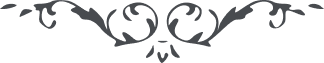 ۴۵
هو الله ربنا ترانا ننشر أجنحة الذل و الانکسار و نبتهل الی ملکوت الانوار و نخضع خضوع الاسیر العانی الی الملک المقتدر المتعالی و ندعوا الناس الی الحب و الالفة و الوفاق و نتبرأ من اللدود و الشقاق. و نسعی فی خیر أهل الافاق و نجتهد فی الصلح و الوداد و الالفة و الاتحاد و نتحمل من أهل الشقاق کل مکر و نفاق. و نقابل الذل و الهوان بالود و الاحسان. و نستهدف السنان و السهام من کل الأمم و الاقوام مع ذلک یزداد کل یوم منهم البغضاء و الشحناء و یهجمون علینا کالسباع الضاریة فی الآکام یقتلون الرجال و یفتکون بالاطفال و یهتکون حرمة ربات الحجال. و یسلبون الحطام و یهدمون الدیار و یحرقون الاجسام و یرجمون فی اللیل و النهار و یخرجون الاموات من الاجداث و یقطعون الاعضاء و یلقونهم فی نار شدیدة اللهیب و اللظی فی واسع الفضاء حتی یصبحوا کالرماد و ینسفونهم نسف الاریاح. مع ذلک لا نعاملهم الا بالحب و الوفاق و الانس و الوداد و ندعو لهم بالفضل و الاحسان و نرجو لهم العفو و الغفران فیما فعلوا بأهل العرفان رب رب هؤلاء جهلاء قد غلب علیهم هواهم لا یعرفون و لا یدرکون و لو عرفوا ما فعلوا و ما فتکوا و ما هتکوا بل کانوا یستبرکون بتراب أقدام أحبائک و یخشعون لکل عبد من عبادک. و یستنشقون منهم رائحة قمیص رحمانیتک و یرون فی وجوههم نضرة روحانیتک و یطوفون حولهم بتأییدات فردانیتک و یلبون لندائک و یعترفون بظهور آیاتک. و یتلون کتابک و یحشرون فی ظل رایاتک و لکن جهلهم منعههم و غفلتهم أشغلتهم رب لا تنظر الی أفعالهم. و لا تعاملهم بأعمالهم فاهدهم الی سبیل الرشاد. و نور أبصارهم بنور العرفان و طهر قلوبهم من وضر العصیان و نزه نفوسهم من الکبر و الطغیان. حتی ینیبوا الیک و یتوکلوا علیک و یستغفروا بین یدیک انک أنت الغفار الکریم و أنک أنت التواب الرحیم و أنک أنت المنان العظیم یا من ادخره الله لاعلاء کلمة الله، تحاریر متعدّده آنحضرت واصل و در وقت تلاوت دموع مانند غیث هاطل جاری گشت در بیان مصائب و بلایاء شهداء لسان قاصر است و قلم عاجز قوّه  کاشفه باید تا بتمامه کشف تواند. و یا الهام غیبی شاید تا آنوقایع را در مرآت دل تصویر نماید. در سلف و خلف وقوع نیافته و گوشها نشنیده با وجود این اهل سجود تضرّع و زاری نمایند. و از برای ستمکاران عفو و غفران طلبند و لطف و احسان رجا نمایند. ملاحظه فرمایید که اساس امر چه قدر متین است. و تعالیم الهيّه نور مبین چنین انوار را مقاومت اشرار منع ننماید. و چنین بحر الطاف را سدّ  اعتساف حصر نکند جمال مبارک ابهی چنین تعلیم میفرماید که ما ستمکارانرا کامرانی جوئیم. و جفا کارانرا شادمانی خواهیم. و دعا کنیم که از این اغلال که بر اعناقست رهائی یابند و از قیود نفس و هوی نجات جویند و جعلنا علی أعناقهم الاغلال و هی الی الاذقان مقمحون. امّا در خصوص آنجناب حال باید بخدمت مشرق الاذکار مشغول باشید و حضرت افنان سدره مبارکه را معاونت نمایید این امر مشرق الاذکار بجهت وقوع تعدّيات اشرار و سفک دماء احرار در سائر اقطار بسیاراهمّيّت حاصل نموده هر قسم هست باید اتمام شود و فتور وهن است بر امر الله و علیک التحيّة و الثناء ( ع ع) 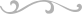 